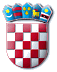 REPUBLIKA HRVATSKAMINISTARSTVO RADA, MIROVINSKOGA SUSTAVA, OBITELJI I SOCIJALNE POLITIKEOPIS POSLOVA I PODACI O PLAĆIRADNIH MJESTAIZ OGLASA, KLASA: 112-03/22-01/06,URBROJ: 524-02-01-01/3-22-1, od 5. svibnja 2022. godine	Zagreb, svibanj 2022. godineOPIS POSLOVA I PODACI O PLAĆI RADNIH MJESTA GLAVNO TAJNIŠTVOSektor za nabavu i informatičku podrškuSlužba za nabavuViši/a stručni/a savjetnik/ica – 1 izvršitelj/ica (r.m.br. 65.)OPIS POSLOVA:Izvod iz Pravilnika o unutarnjem redu Ministarstva rada, mirovinskoga sustava, obitelji i socijalne politike-	priprema i provodi postupke jednostavne i  javne nabave sukladno propisima i planu nabave; -	sudjeluje u izradi dokumentacije u postupcima javne nabave kao član povjerenstva ili po nalogu nadređenih;-	prikuplja i objedinjava potreba za nabavom ustanova socijalne skrbi kojima je osnivač Republika Hrvatska i druge pravne osobe s javnim ovlastima iz nadležnosti Ministarstva;-	sudjeluje u pripremi postupka prethodnog savjetovanja;-	provodi procedure ugovaranja definirane okvirnim sporazumima koje sklapa tijelo nadležno za središnju javnu nabavu; -	priprema očitovanja o potrebama Ministarstva po svim nabavnim kategorijama središnje javne nabave; -	vodi evidencije i priprema izvješća o izvršenju ugovora središnje javne nabave za potrebe tijela nadležnog za središnju javnu nabavu;-	vodi registar jamstava u postupcima javne nabave;-	priprema odgovore na žalbe i očitovanja u žalbenim postupcima pred Državnom komisijom za kontrolu postupaka javne nabave;-	priprema prijedloge za određivanje privremenih mjera u žalbenim postupcima;-	priprema tužbe i očitovanja u postupcima pred Visokim upravnim sudom Republike Hrvatske;-	priprema ugovore o nabavi roba, radova i usluga; ugovore koji se odnose na izuzeća od javne nabave, te ugovore temeljem provedene jednostavne nabave;-	izrađuje statističko izviješće o javnoj nabavi; -	sastavlja službena i interna izvješća vezana uz postupke javne nabave;-	obavlja druge poslove po uputi i nalogu nadređenih.PODACI O PLAĆI RADNOG MJESTA:Na temelju članka 108. Zakona o državnim službenicima i namještenicima („Narodne novine“, broj 27/01), a u vezi s člankom 144. stavkom 2. Zakona o državnim službenicima („Narodne novine”, broj 92/05, 107/07, 27/08, 34/11, 49/11, 150/11, 34/12, 49/12 – pročišćeni tekst, 37/13, 38/13, 138/15 – Odluka Ustavnog suda Republike Hrvatske, 61/17, 70/19 i 98/19), plaću radnog mjesta višeg stručnog savjetnika čini umnožak koeficijenta složenosti poslova radnog mjesta koji, sukladno odredbi članka 3. stavka 1. podstavka a) točke 10. Uredbe o nazivima radnih mjesta i koeficijentima složenosti poslova u državnoj službi („Narodne novine“, broj 37/01, 38/01 – ispravak, 71/01, 89/01, 112/01, 7/02 – ispravak, 17/03, 197/03, 21/04, 25/04 – ispravak, 66/05, 131/05, 11/07, 47/07, 109/07, 58/08, 32/09, 140/09, 21/10, 38/10, 77/10, 113/10, 22/11, 142/11, 31/12, 49/12, 60/12, 78/12, 82/12, 100/12, 124/12, 140/12, 16/13, 25/13, 52/13, 96/13, 126/13, 2/14, 94/14, 140/14, 151/14, 76/15, 100/15, 71/18, 73/19, 63/21 i 13/22), iznosi 1,523 i osnovice za izračun plaće, uvećan za 0,5% za svaku navršenu godinu radnog staža. Osnovica za izračun plaće državnih službenika i namještenika utvrđena je Kolektivnim ugovorom za državne službenike i namještenike („Narodne novine“, broj 56/22) te od 1. svibnja 2022. godine, iznosi 6.286,29 kuna bruto.SAMOSTALNI SEKTOR ZA UPRAVNI I INSPEKCIJSKINADZOR U SOCIJALNOJ SKRBISlužba za inspekcijski nadzor2. Stručni/a referent/ica - 1 izvršitelj/ica (r.m.br. 375.) OPIS POSLOVA:Izvod iz Pravilnika o unutarnjem redu Ministarstva rada, mirovinskoga sustava, obitelji i socijalne politikevodi evidencije i baze podataka iz djelokruga Službe;obavlja administrativne poslove u svezi pripreme podataka i dokumentacije iz djelokruga Službe;obavlja druge poslove po uputi i nalogu nadređenih.PODACI O PLAĆI RADNOG MJESTA:Na temelju članka 108. Zakona o državnim službenicima i namještenicima („Narodne novine“, broj 27/01), a u vezi s člankom 144. stavkom 2. Zakona o državnim službenicima („Narodne novine”, broj 92/05, 107/07, 27/08, 34/11, 49/11, 150/11, 34/12, 49/12 – pročišćeni tekst, 37/13, 38/13, 138/15 – Odluka Ustavnog suda Republike Hrvatske, 61/17, 70/19 i 98/19), plaću radnog mjesta stručnog referenta čini umnožak koeficijenta složenosti poslova radnog mjesta koji, sukladno odredbi članka 3. stavka 1. podstavka c) točke 2. Uredbe o nazivima radnih mjesta i koeficijentima složenosti poslova u državnoj službi („Narodne novine“, broj 37/01, 38/01 – ispravak, 71/01, 89/01, 112/01, 7/02 – ispravak, 17/03, 197/03, 21/04, 25/04 – ispravak, 66/05, 131/05, 11/07, 47/07, 109/07, 58/08, 32/09, 140/09, 21/10, 38/10, 77/10, 113/10, 22/11, 142/11, 31/12, 49/12, 60/12, 78/12, 82/12, 100/12, 124/12, 140/12, 16/13, 25/13, 52/13, 96/13, 126/13, 2/14, 94/14, 140/14, 151/14, 76/15, 100/15, 71/18, 73/19, 63/21 i 13/22), iznosi 0,854 i osnovice za izračun plaće, uvećan za 0,5% za svaku navršenu godinu radnog staža. Osnovica za izračun plaće državnih službenika i namještenika utvrđena je Kolektivnim ugovorom za državne službenike i namještenike („Narodne novine“, broj 56/22) te od 1. svibnja 2022. godine, iznosi 6.286,29 kuna bruto.